Bootszubehör abzugebenTel.: +49 160 98577680, Standort Hamburg/Schilksee!!!Gegen Gebot!!!Gegen Gebot!!!Gegen Gebot!!!Gegen Gebot!!!Gegen Gebot!!!	       VB-Preise>> CQR-Anker-Original, 35lbs / ca. 16 kg, verzinkt					            €  111,->> Pinnenpilot Navico TP 5000, wenig benutzt						            Gebot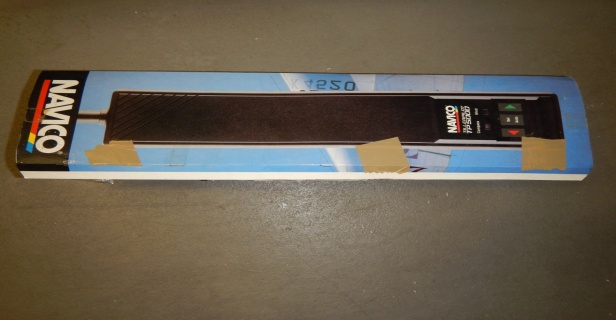 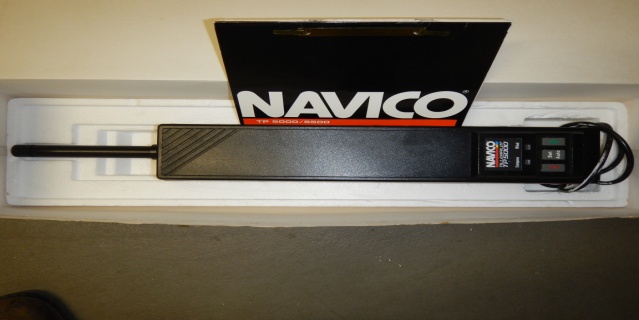 >> 2 Grasdruckfedern aus Niro mit Endstücken und Schrauben, Länge geöffnet      ca. 25 cm, Neupreis je Set rd. € 44,-, unbenutzt, je					            €    22,-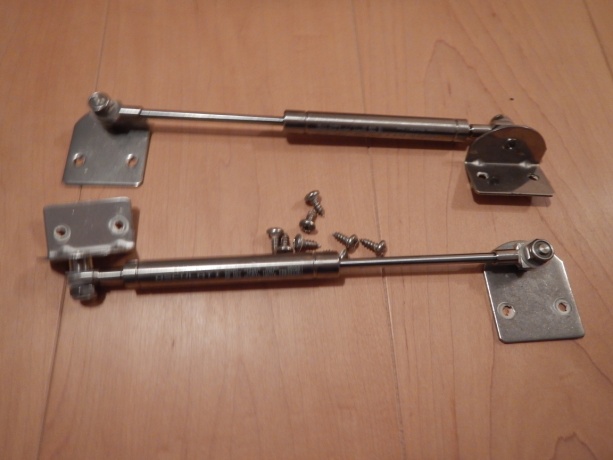 >> Kajütlampe ähnlich Cabin Light, Messing, neu					            €    10,-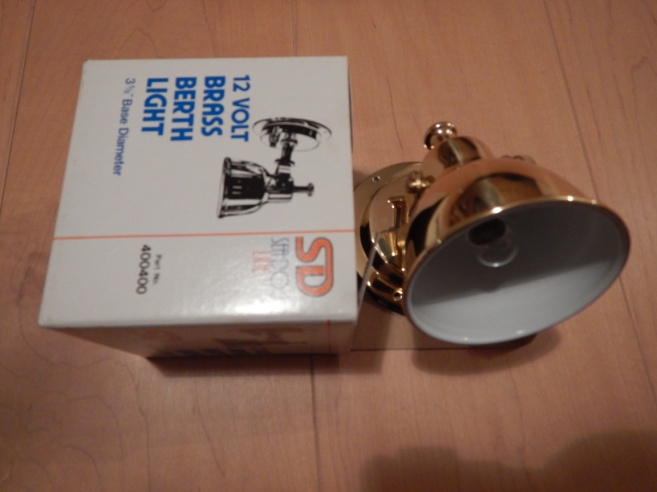 >> Walker-Schlepplog, original aus den 1960er Jahren, Sammlerstück für Kenner,	            €  250,-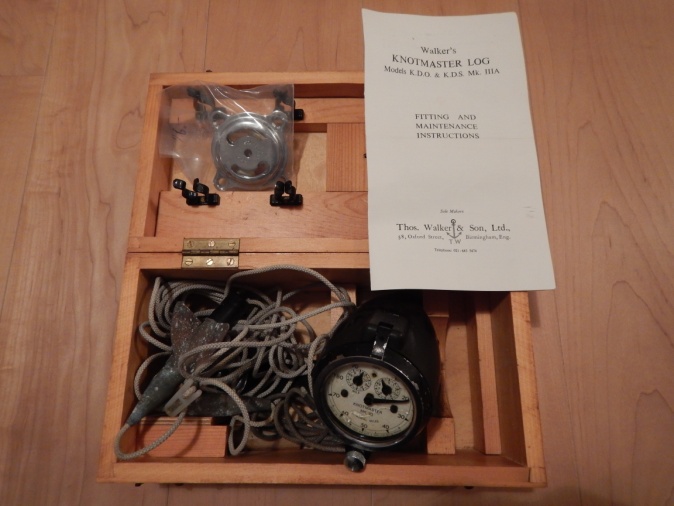 >> 2 Umlenkblöcke, Wichard, Tauwerkstärke bis 10 mm, zusammen			            €      8,-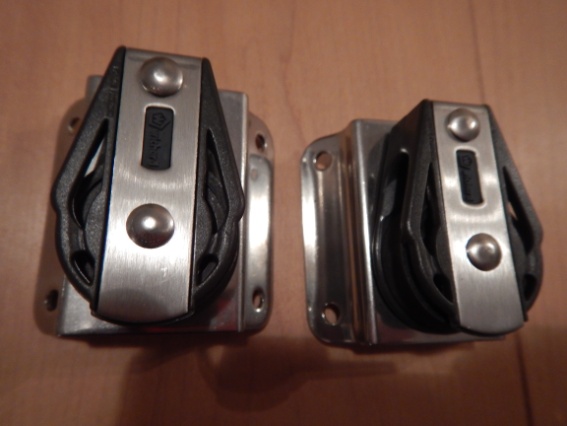 >> Tisch aus Teak ,mit Stüzte und Kardangelenk zur Befestigung an Halbschott o.ä., geeignet für innen und außen										 € 44,-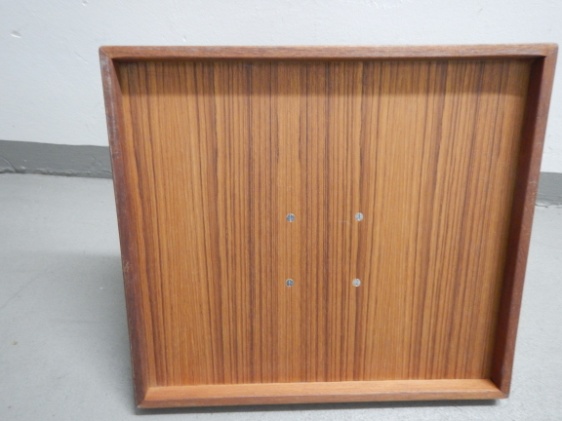 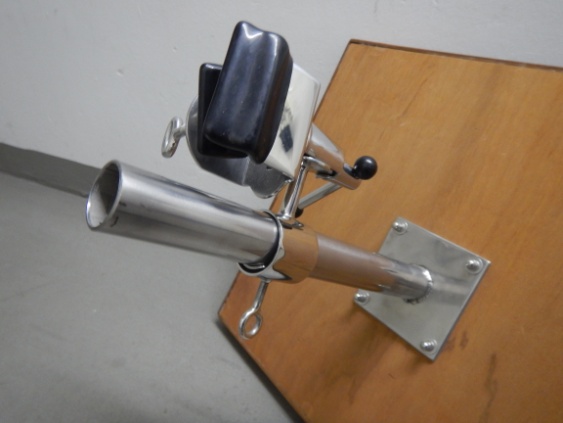 